2025 Faroe Islands Holidays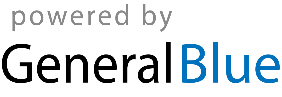 Faroe Islands 2025 CalendarFaroe Islands 2025 CalendarFaroe Islands 2025 CalendarFaroe Islands 2025 CalendarFaroe Islands 2025 CalendarFaroe Islands 2025 CalendarFaroe Islands 2025 CalendarFaroe Islands 2025 CalendarFaroe Islands 2025 CalendarFaroe Islands 2025 CalendarFaroe Islands 2025 CalendarFaroe Islands 2025 CalendarFaroe Islands 2025 CalendarFaroe Islands 2025 CalendarFaroe Islands 2025 CalendarFaroe Islands 2025 CalendarFaroe Islands 2025 CalendarFaroe Islands 2025 CalendarFaroe Islands 2025 CalendarFaroe Islands 2025 CalendarFaroe Islands 2025 CalendarFaroe Islands 2025 CalendarFaroe Islands 2025 CalendarJanuaryJanuaryJanuaryJanuaryJanuaryJanuaryJanuaryFebruaryFebruaryFebruaryFebruaryFebruaryFebruaryFebruaryMarchMarchMarchMarchMarchMarchMarchMoTuWeThFrSaSuMoTuWeThFrSaSuMoTuWeThFrSaSu123451212678910111234567893456789131415161718191011121314151610111213141516202122232425261718192021222317181920212223272829303124252627282425262728293031AprilAprilAprilAprilAprilAprilAprilMayMayMayMayMayMayMayJuneJuneJuneJuneJuneJuneJuneMoTuWeThFrSaSuMoTuWeThFrSaSuMoTuWeThFrSaSu12345612341789101112135678910112345678141516171819201213141516171891011121314152122232425262719202122232425161718192021222829302627282930312324252627282930JulyJulyJulyJulyJulyJulyJulyAugustAugustAugustAugustAugustAugustAugustSeptemberSeptemberSeptemberSeptemberSeptemberSeptemberSeptemberMoTuWeThFrSaSuMoTuWeThFrSaSuMoTuWeThFrSaSu1234561231234567789101112134567891089101112131414151617181920111213141516171516171819202121222324252627181920212223242223242526272828293031252627282930312930OctoberOctoberOctoberOctoberOctoberOctoberOctoberNovemberNovemberNovemberNovemberNovemberNovemberNovemberDecemberDecemberDecemberDecemberDecemberDecemberDecemberMoTuWeThFrSaSuMoTuWeThFrSaSuMoTuWeThFrSaSu1234512123456767891011123456789891011121314131415161718191011121314151615161718192021202122232425261718192021222322232425262728272829303124252627282930293031Jan 1	New Year’s DayApr 17	Maundy ThursdayApr 18	Good FridayApr 20	Easter SundayApr 21	Easter MondayApr 24	Flag DayMay 16	Great Prayer DayMay 29	Ascension DayJun 5	Constitution DayJun 8	PentecostJun 9	Whit MondayJul 28	St.Olav’s EveJul 29	St.Olav’s DayDec 24	Christmas EveDec 25	Christmas DayDec 26	Boxing DayDec 31	New Year’s Eve